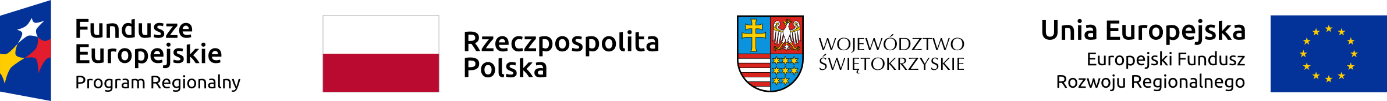 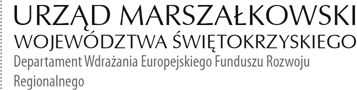 EFRR-VIII.432.81.1.2024                                                                     Kielce, dn. 18.06.2024 r.Gmina Starachowiceul. Radomska 4527-200 Starachowice	INFORMACJA POKONTROLNA NR EFRR-VIII.432.81.1.2024/ŁCH-6/Pz kontroli realizacji projektu nr RPSW.03.04.00-26-0027/17 pn. „Poprawa komunikacji publicznej w Starachowicach poprzez modernizację infrastruktury i zakup taboru niskoemisyjnego”, realizowanego w ramach Działania RPSW.03.00.00 „Strategia niskoemisyjna, wsparcie zrównoważonej multimodalnej mobilności miejskiej”, Regionalnego Programu Operacyjnego Województwa Świętokrzyskiego na lata 2014 - 2020, polegającej na weryfikacji dokumentów w zakresie prawidłowości przeprowadzenia właściwych procedur dotyczących udzielania zamówień publicznych, realizowanej na dokumentach w siedzibie Instytucji Zarządzającej Regionalnym Programem Operacyjnym Województwa Świętokrzyskiego na lata 2014 – 2020 w dniach od 10.04.2024 r. do 10.05.2024 r. I. INFORMACJE OGÓLNE:1.	Nazwa i adres badanego Beneficjenta:	Gmina Starachowiceul. Radomska 4527-200 Starachowice 2.	Status prawny Beneficjenta:	Wspólnota samorządowa II. PODSTAWA PRAWNA KONTROLI:Niniejszą kontrolę przeprowadzono na podstawie art. 23 ust. 1 w związku z art. 22 ust. 4 ustawy z dnia 11 lipca 2014 r. o zasadach realizacji programów w zakresie polityki spójności finansowanych w perspektywie finansowej 2014-2020 (t.j. Dz.U z 2020 r. poz. 818).III. OBSZAR I CEL KONTROLI:1. Cel kontroli stanowił weryfikację dokumentów w zakresie prawidłowości przeprowadzenia przez Beneficjenta właściwych procedur dotyczących udzielania zamówień publicznych 
w ramach realizacji projektu nr RPSW.03.04.00-26-0027/17. 2. Weryfikacja obejmuje dokumenty dotyczące udzielania zamówień publicznych związanych z wydatkami przedstawionymi przez Beneficjenta we wniosku o płatność nr RPSW.03.04.00-26-0027/17-012.3. Kontrola przeprowadzona została przez Zespół Kontrolny złożony z pracowników Departamentu Wdrażania Europejskiego Funduszu Rozwoju Regionalnego Urzędu Marszałkowskiego Województwa Świętokrzyskiego z siedzibą w Kielcach, w składzie:- Pan Łukasz Chaba - Inspektor (kierownik Zespołu Kontrolnego),- Pan Robert Wołowiec - Główny Specjalista (członek Zespołu Kontrolnego).IV. USTALENIA SZCZEGÓŁOWE: W wyniku ponownej weryfikacji dokumentów dotyczących zamówień udzielonych w ramach projektu nr RPSW.03.04.00-26-0027/17, przesłanych do Instytucji Zarządzającej Regionalnym Programem Operacyjnym Województwa Świętokrzyskiego na lata 2014 – 2020 przez Beneficjenta za pośrednictwem za pośrednictwem Centralnego systemu teleinformatycznego SL 2014 oraz poczty elektronicznej e-mail, Zespół Kontrolny ustalił, co następuje: Beneficjent przeprowadził następujące postępowania o udzielenie zamówienia publicznego:Postępowanie w trybie przetargu nieograniczonego, w którym zastosowano procedurę określoną w art. 139 ustawy z dnia 11.09.2019 r. Prawo zamówień publicznych, którego przedmiotem była ,,Przebudowa placu wraz z budową parkingu dwupoziomowego w Starachowicach Dolnych”. Postępowanie zostało wszczęte w dniu 25.08.2021 r. poprzez przekazanie ogłoszenia o zamówieniu Urzędowi Publikacji Unii Europejskiej w dniu 25.08.2021 r. oraz opublikowanie w Dz. Urz. UE 2021/S 167-436716 z dnia 30.08.2021 r. Efektem przeprowadzonego postępowania było podpisanie w dniu 14.12.2021 r. umowy nr 106/RI/2021 z Przedsiębiorstwem Budownictwa Ogólnego ,,KARTEL’’ S.A., ul. Przemysłowa 8, 28-300 Jędrzejów, reprezentowanym przez Pana Tomasza Sękiewicza – Wiceprezesa Zarządu i Pana Tomasza Adamczyka – Prokurenta (Wykonawcą), na kwotę 13 495 489,59 PLN. Termin realizacji przedmiotu umowy zaplanowano do 12 miesięcy od daty popisania. Umowa nr 106/RI/2021 z dnia 14.12.2021 r., została zmieniona czego potwierdzeniem są:Aneks nr 1 zawarty w dniu 24.02.2022 r.;Aneks nr 2 zawarty w dniu 30.08.2022 r.;Aneks nr 3 zawarty w dniu 06.10.2022 r.;Aneks nr 4 zawarty w dniu 31.10.2022 r.;Aneks nr 5 zawarty w dniu 25.11.2022 r.;Aneks nr 6 zawarty w dniu 11.04.2023 r.;Aneks nr 7 zawarty w dniu 29.06.2023 r.;Aneks nr 8 zawarty w dniu 30.08.2023 r.;Aneks nr 9 zawarty w dniu 20.11.2023 r.Przedmiot ww. umowy został zrealizowany, czego potwierdzeniem jest protokół odbioru końcowego robót spisany w dniu 09.11.2023 r. w sprawie odbioru robót pn. ,,Przebudowa placu wraz z budową parkingu dwupoziomowego w Starachowicach Dolnych ”.Lista sprawdzająca dotycząca udzielenia zamówienia publicznego stanowi dowód nr 1 do niniejszej Informacji pokontrolnej.Postępowanie w trybie podstawowym na podstawie art. 275 pkt 1 ustawy Pzp, którego przedmiotem było ,,Wykonanie 4 zielonych wiat przystankowych”. Postępowanie zostało wszczęte w dniu 06.06.2022 r. poprzez zamieszczenie ogłoszenia w Biuletynie Zamówień Publicznych pod numerem nr 2022/BZP 00194690/01. Efektem przeprowadzonego postępowania było podpisanie w dniu 09.08.2022 r. umowy nr 38/RI/2022 z firmą MM2021 Sp. z o.o. z siedzibą w Koźminie Wielkopolskim przy ul. Przemysłowej 1a na kwotę 387 806,16 zł brutto (w tym: dwie wiaty przy ul. Kolejowej w ramach projektu pn. „Poprawa komunikacji publicznej w Starachowicach poprzez modernizację infrastruktury i zakup taboru niskoemisyjnego” – kwota 193 903,08 zł oraz dwie wiaty przy ul. Konstytucji 3 Maja w ramach projektu pn. „Poprawa komunikacji publicznej w Starachowicach poprzez modernizację infrastruktury i zakup taboru niskoemisyjnego – etap II” – kwota 193 903,08 zł). reprezentowaną przez Panią Monikę Szmaj – Pełnomocnika (Wykonawcę), na kwotę 193 903,08 PLN. Realizację przedmiotu umowy zaplanowano w terminie 4 miesięcy licząc od dnia popisania umowy.Umowa nr 38/RI/2022 z dnia 09.08.2022 r., została zmieniona czego potwierdzeniem są:Aneks nr 1  sporządzony w dniu 01.12.2022 r.;Aneks nr 2 sporządzony w dniu 13.12.2022 r.Przedmiot umowy nie został zrealizowany w terminie, czego potwierdzenie znajduje się w Protokole z dnia 14.11.2023 r. spisanym w sprawie odbioru inwestycji pn. ,,Wykonanie 4 zielonych wiat przystankowych”. W związku z nieterminowym wywiązaniem się z realizacji Umowy Beneficjent obciążył Wykonawcę Notą obciążeniową nr UM/RI-NOB/0001/04/23 z dnia 12.04.2023 r. na kwotę 40 793,13 zł (Beneficjent dokonał potrącenia z faktury Wykonawcy nr F23/04/0005). W wyniku weryfikacji dokumentacji dotyczącej przedmiotowego postępowania, Kontrolujący stwierdzili, że Zamawiający naruszył art. 281 ust. 1 pkt 7 w związku z art. 16 ust. 1 ustawy Pzp, ponieważ w Specyfikacji Warunków Zamówienie nie zamieścił projektowanych postanowień umowy w sprawie zamówienia publicznego, które zostaną wprowadzone do treści tej umowy. Zamawiający na stronie internetowej prowadzanego postępowania: https://bip.um.starachowice.pl/index.php?type%3D4%26name%3Dbt47% 26func%3Dselectsite%26value%255B0%255D%3Dmnu5%26value%255B1%255D%3D1807 w dniu 06.06.2022 r. zmieściła ogłoszenie o zamówieniu wraz ze Specyfikacją Warunków Zamówienia. W SWZ w Rozdziale 19 Projektowane postanowienia umowy w sprawie zamówienia publicznego, które zostaną wprowadzone do treści tej umowy znajduje się zapis: „Do niniejszej Specyfikacji warunków zamówienia jest dołączony projekt umowy stanowiący jej integralną część. Zawarte w nim zapisy dotyczące obowiązków Wykonawcy określają stawiane w postępowaniu wymogi Zamawiającego, nawet jeśli nie są w tej specyfikacji wzmiankowane”. Po zweryfikowaniu załączników do SWZ stwierdzono, że brak jest projektu umowy czyli załącznika nr 9.Zgodnie z art. 281 ust. 1 pkt 7 ustawy Pzp Zamawiający w SWZ powinien zawrzeć projektowane postanowienia umowy w sprawie zamówienia publicznego, które zostaną wprowadzone do treści tej umowy. W tym przypadku projektowane postanowienia umowy nie zostały zawarte w SWZ ani w ogłoszeniu o zamówieniu. Po wyborze najkorzystniejszej ofert, Zamawiający podpisał umowę z wykonawca, w której zawarł istotne postanowienia, które nie były znane na etapie trwania postępowania o  udzielnie zamówienia publicznego i dotyczą one elementów takich jak: obowiązki stron umowy, sposobu płatności czy wysokość kar za odstąpienie od umowy. Wobec powyżej opisanego stanu faktycznego IZ RPOWŚ wskazuje, że nieopublikowanie projektowanych postanowień umowy na etapie prowadzonego postępowania  mogło zakłócić równe traktowanie wykonawców i uczciwą konkurencję określoną w art. 16 ustawy Pzp. Następstwem nieopublikowania postanowień umowy było bezzasadne ograniczenie kręgu wykonawców mogących ubiegać się o udzielenie zamówienia, w konsekwencji czego powstało ryzyko wystąpienia szkody w budżecie UE. Z opisanego stanu faktycznego wynika również, że na etapie ogłoszenia o zamówieniu potencjalni wykonawcy nie mieli wiedzy na temat elementów umowy, które wpływają 
na przygotowanie przez nich oferty np. warunków płatności czy odbioru przedmiotu umowy. Nie można zatem wykluczyć, iż gdyby na etapie trwania postępowania były powszechnie znane potencjalnym oferentom projektowane postanowienia umowy np. warunki płatności, obowiązki wykonawcy czy wysokość kar za odstąpienie od umowy to wpłynęłoby więcej ofert, co w konsekwencji mogłoby skutkować wyborem oferty z niższą ceną od tej która została wybrana w przedmiotowym postępowaniu. Lista sprawdzająca dotycząca udzielenia zamówienia publicznego stanowi dowód nr 2 do niniejszej Informacji pokontrolnej.V. REKOMENDACJE I ZALECENIA POKONTROLNE:Ustalenia o wysokim stopniu istotności.W trakcie weryfikacji dokumentacji dotyczącej wyboru wykonawcy robót budowlanych polegających na budowie 4 zielonych wiat przystankowych stwierdzono, że doszło do naruszenia §12 ust. 1 umowy o dofinansowanie poprzez naruszenie art. 281 ust. 1 pkt 7 
w związku z art. 16 ust. 1 ustawy z dnia 11.09.2019 r. – Prawo zamówień publicznych (j.t. Dz.U. z 2021 r., poz. 1129 z póź. zm.), ponieważ w Specyfikacji Warunków Zamówienie nie zamieścił projektowanych postanowień umowy w sprawie zamówienia publicznego, które zostaną wprowadzone do treści tej umowy.W związku z powyższym IZ RPOWŚ na lata 2014-2020 na podstawie art. 143 Rozporządzenia Parlamentu Europejskiego i Rady (UE) nr 1303/2013 z dnia 17 grudnia 2013 r., art. 9 ust. 2 pkt 8 Ustawy z dnia 11 lipca 2014 r. o zasadach realizacji programów w zakresie polityki spójności finansowych w perspektywie finansowej 2014-2020 (Dz.U. z 2020 poz. 818 t.j.) oraz rozporządzenia Ministra Rozwoju z dnia 29 stycznia 2016 r. w sprawie warunków obniżania wartości korekt finansowych oraz wydatków poniesionych nieprawidłowo związanych z udzielaniem zamówień (Dz. U. z 2021 r., poz. 2179 t.j.) ustaliła wartość pomniejszenia wartości wydatków kwalifikowalnych w związku ze stwierdzoną nieprawidłowością indywidualną w następujący sposób:Wp = W % × Wkw = 25 % × 86 284,13 zł = 21 571,03 złgdzie znaczenie poszczególnych symboli jest następujące:Wp – wartość pomniejszenia,Wkw – wartość faktycznie poniesionych wydatków kwalifikowalnych dla danego zamówienia (wydatek przedstawiony do refundacji we wniosku nr RPSW.03.04.00-26-0027/17-012),W% – stawka procentowa – wskazana w pkt 23 Załącznika do Rozporządzenia Ministra Rozwoju z dnia 29 stycznia 2016 r. (Dz. U. z 2021 r., poz. 2179 t.j.) pn. Stawki procentowe przy obniżeniu wartości korekt finansowych i pomniejszeń dla poszczególnych kategorii nieprawidłowości indywidualnych z tytułu wprowadzenia modyfikacji elementów zamówienia, która została ustalona w wysokości 25 %.Jednocześnie biorąc pod uwagę montaż finansowy i  85% poziom dofinansowania, obniżenie wartości pomniejszenie wydatków kwalifikowalnych ujętych we wniosku o płatność  
nr  RPSW.03.04.00-26-0027/17-012 z tytułu wyżej wymienionego naruszenia wynosi: Wp  = 21 571,03 zł × (247 720,29 zł / 291 435,63 zł) = 18 335,38 zł.W związku z powyższym, IZ RPOWŚ uznała za wydatek niekwalifikowalny kwotę wysokości 21 571,03 zł, w tym kwota dofinansowania 18 335,38 zł i zaleca stosowne pomniejszenie wartości wydatków kwalifikowalnych projektu.  Jednocześnie informuję, że w przypadku ponoszenia w przyszłości, kolejnych wydatków związanych z zamówieniem dotyczącym wykonawcy robót budowlanych polegających 
na budowie 4 zielonych wiat przystankowych (umowa nr 38/RI/2022  z dnia 09.08.2022 r.), 
IZ RPOWŚ zaleca pomniejszenie o 25% kosztów kwalifikowalnych dla tegoż zamówienia 
w każdym kolejnym rozlicznym wniosku o płatność.  Niniejsza Informacja pokontrolna zawiera 7 stron oraz 2 dowody, które dostępne 
są do wglądu w siedzibie Departamentu Wdrażania Europejskiego Funduszu Rozwoju Regionalnego, al. IX Wieków Kielc 4, 25-516 Kielce.Dokument sporządzono w dwóch jednobrzmiących egzemplarzach, z których jeden zostaje przekazany Beneficjentowi. Drugi egzemplarz oznaczony terminem „do zwrotu” należy odesłać na podany powyżej adres w terminie 14 dni od dnia otrzymania Informacji pokontrolnej.Jednocześnie informuje się, iż w ciągu 14 dni od dnia otrzymania Informacji pokontrolnej Beneficjent może zgłaszać do Instytucji Zarządzającej pisemne zastrzeżenia, co do ustaleń w niej zawartych. Zastrzeżenia przekazane po upływie wyznaczonego terminu nie będą uwzględnione.Kierownik Jednostki Kontrolowanej może odmówić podpisania Informacji pokontrolnej informując na piśmie Instytucję Zarządzającą o przyczynach takiej decyzji.Kontrolujący:      IMIĘ I NAZWISKO: Łukasz Chaba                    ………………..……….…………IMIĘ I NAZWISKO: Robert Wołowiec 			  …………………….……………..Kontrolowany/a:                                                        .…………………………………